Die TunnelbohrmaschineAuftrag 1: Zahlen
Notiere einige Zahlen über die Tunnelbohrmaschine und vergleiche sie.Auftrag 2. FunktionsweiseSchau den Filmausschnitt über die Funktionswiese der Tunnelbohrmaschine an und notiere die einzelnen Arbeitsschritte.    Alle Bilder: Alptransit Gotthard AG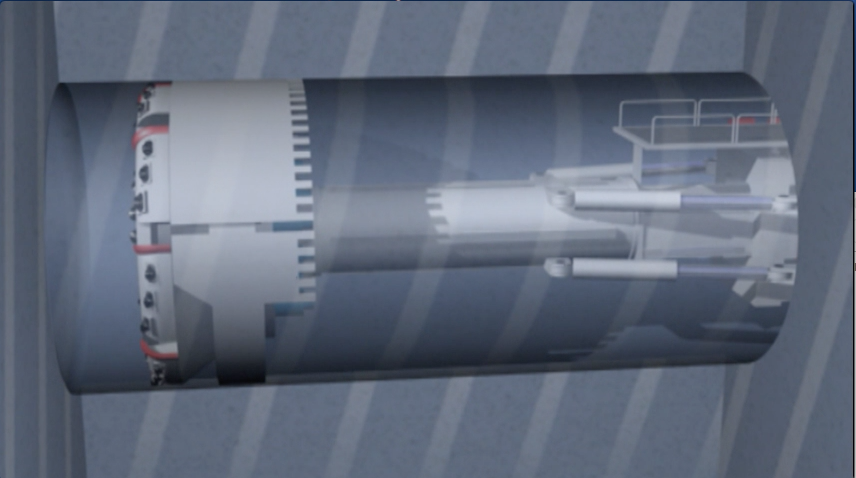 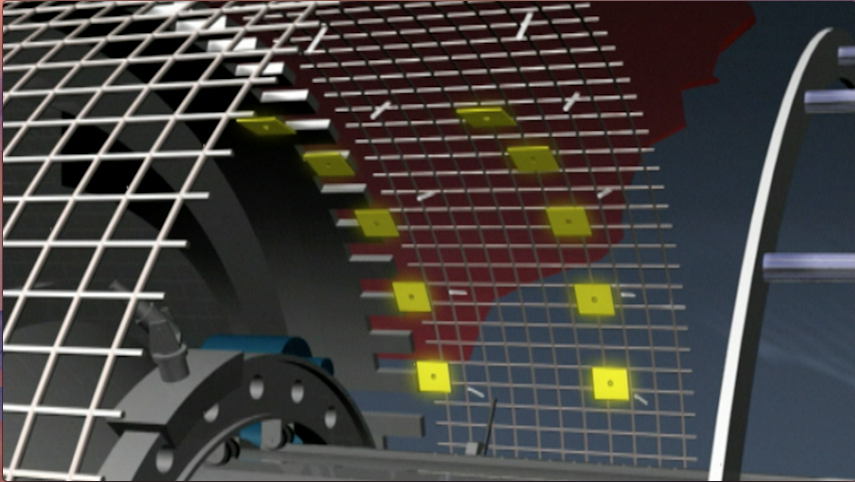 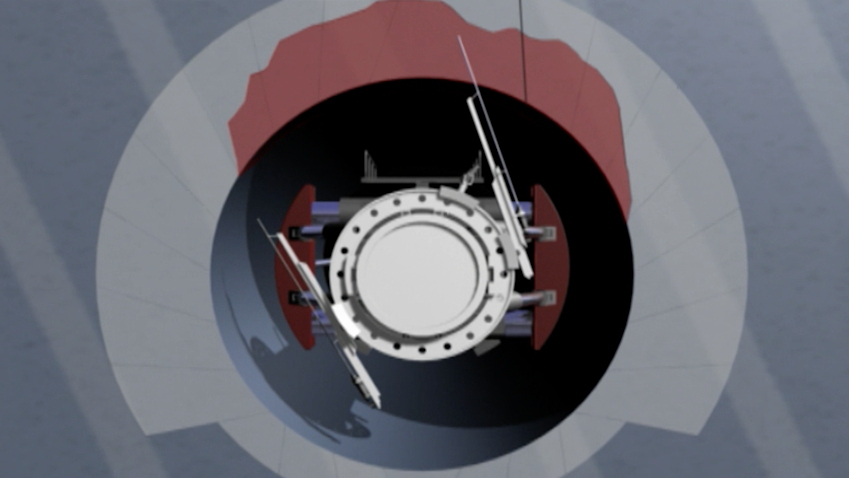 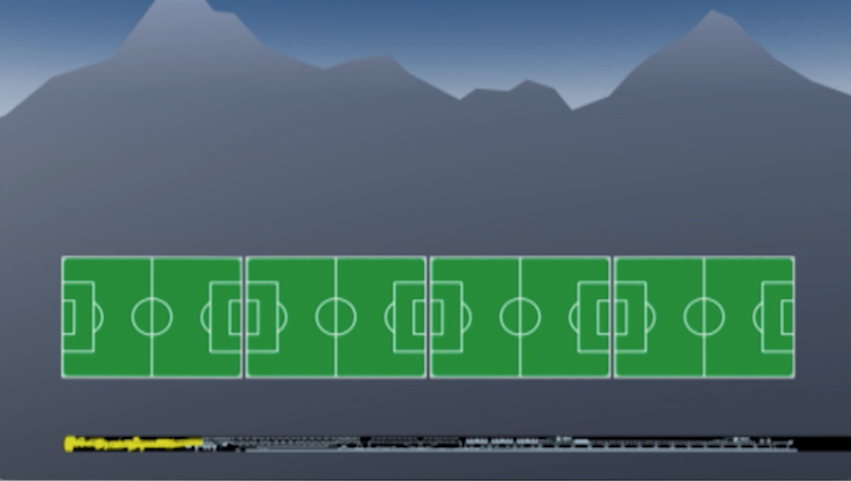 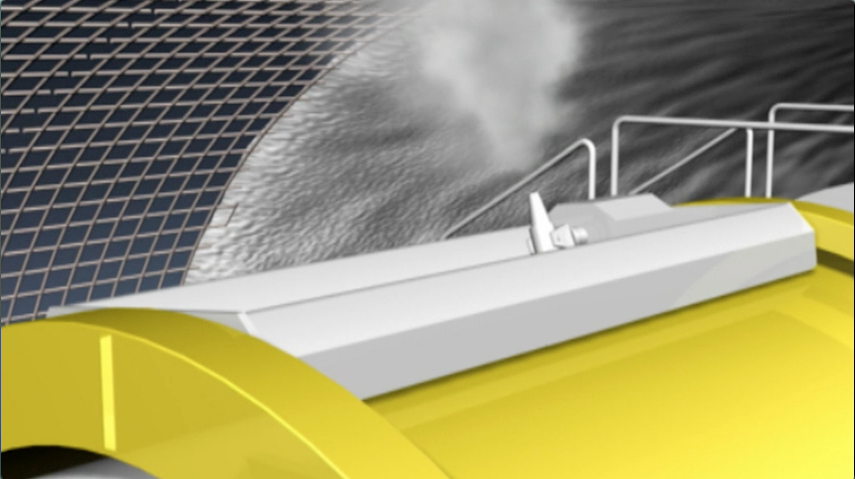 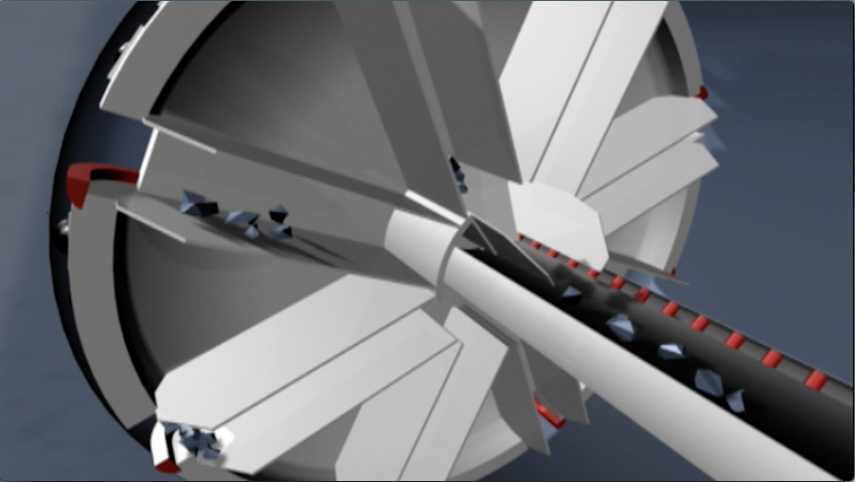 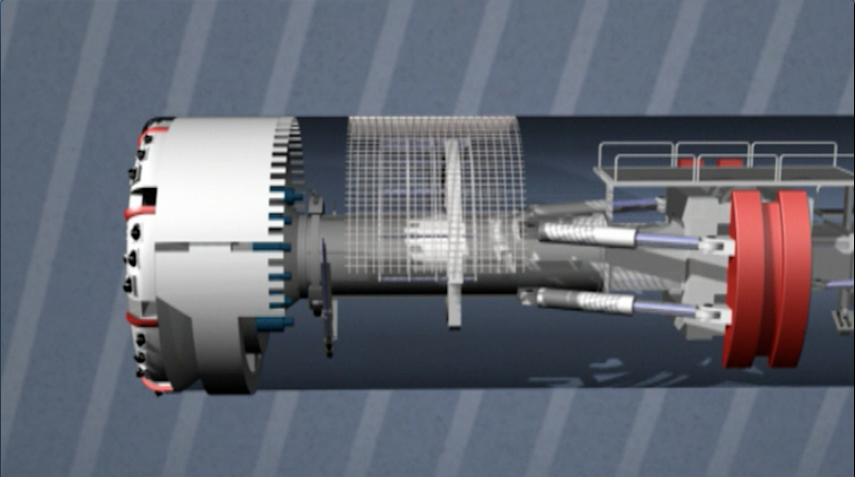 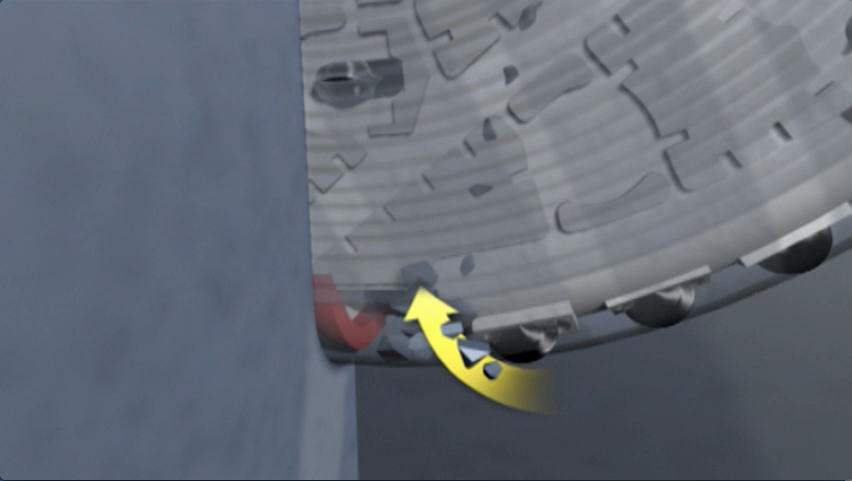 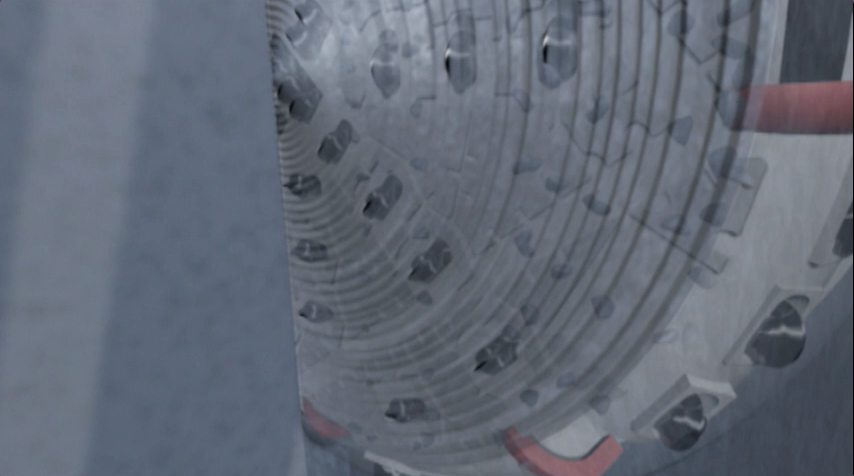 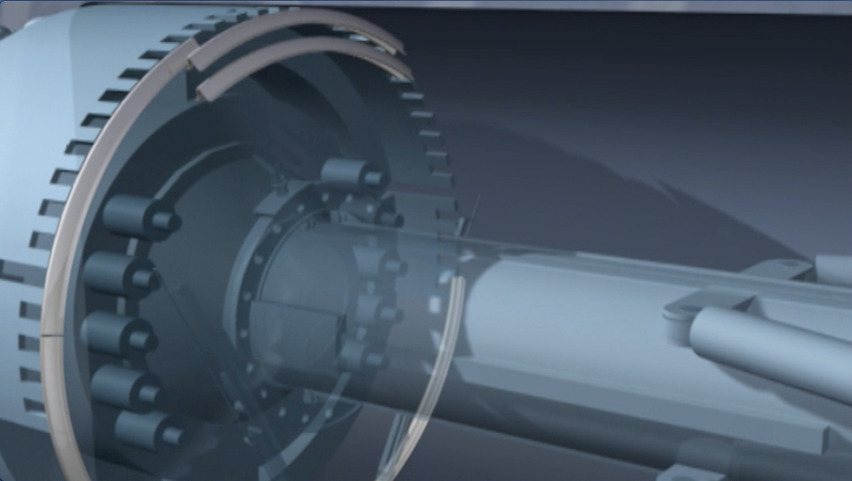 